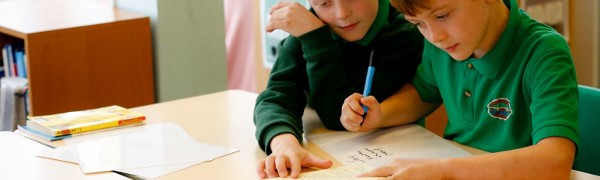 Gunthorpe C of E Primary School Teacher Applicant PackTeacher Application Pack